Муниципальное  бюджетное дошкольное образовательное учреждение«Ваховский детский сад «Лесная сказка»Положениео порядке и условиях внесения физическими и (или) юридическими лицами добровольных пожертвований и целевых взносов, механизмах принятия решения о необходимости привлечения указанных средств на нужды образовательного учреждения, а также осуществления контроля за их расходованиемв муниципальном бюджетном дошкольном образовательном учреждении «Ваховский детский сад «Лесная сказка»2018 годПоложениео порядке и условиях внесения физическими и (или) юридическими лицами добровольных пожертвований и целевых взносов, механизмах принятия решения о необходимости привлечения указанных средств на нужды образовательного учреждения, а также осуществления контроля за их расходованием1. Общие положения 1.1. Настоящее Положение разработано в соответствии с Гражданским кодексом Российской Федерации, Налоговым кодексом, Законом Российской Федерации от 29.12.2012г. №273-ФЗ «Об образовании», Федеральным Законом от 11.08.1995г. №135-ФЗ (ред. от 23.12.2010г.) «О благотворительной деятельности и благотворительных организациях», Уставом учреждения.1.2. Добровольные пожертвования и целевые взносы физических и юридических лиц учреждению являются благотворительной деятельностью граждан и юридических лиц по добровольной, бескорыстной (безвозмездной) передаче имущества, в том числе денежных средств, а также выполнению работ, предоставлению услуг, оказанию иной поддержки. 1.3. Настоящее Положение разработано с целью: - создания дополнительных условий для развития образовательного учреждения (далее по тексту – учреждение), совершенствования материально-технической базы, обеспечивающей воспитательно-образовательный процесс, организацию отдыха и досуга детей в учреждении;- правовой защиты участников воспитательно-образовательного процесса в учреждении и оказания практической помощи руководителю учреждения, осуществляющего привлечение целевых взносов, добровольных пожертвований и иной поддержки. 1.4.  Положение регулирует порядок привлечения, расходования и учета добровольных пожертвований и целевых взносов физических и юридических лиц муниципальному бюджетному образовательному учреждению Районному центру дополнительного образования детей «Спектр» (Далее - Учреждение).2. Цели и задачи, порядок привлечения добровольных пожертвований 2.1. Благотворительная деятельность физических  и юридических лиц осуществляется в целях содействия деятельности в сфере образования. Добровольные пожертвования и целевые взносы привлекаются на обеспечение выполнения уставной деятельности учреждения.2.2. Добровольные пожертвования и целевые взносы физических или юридических лиц могут привлекаться учреждением только на добровольной основе.2.3. Физические и юридические лица вправе определять цели и порядок использования своих добровольных пожертвований и целевых взносов.2.4. Учреждение, в том числе и Управляющий совет учреждения, вправе обратиться как в устной, так и в письменной форме к физическим и юридическим лицам с просьбой об оказании помощи учреждению с указанием цели привлечения добровольных пожертвований и целевых взносов.2.5. Если цели добровольного пожертвования не обозначены, то они используются администрацией учреждения по согласованию с Управляющим советом на:- реализацию программы развития учреждения;- улучшение материально-технического обеспечения учреждения;- ремонтно-строительные работы в учреждении;- организацию воспитательного и образовательного процесса;- проведение мероприятий в учреждении;- создание интерьеров, эстетического оформления учреждения;- благоустройство территории;- содержание и обслуживание множительной техники;- на поощрение обучающихся;- на приобретение:книг и учебно-методических пособий;технических средств обучения;мебели, инструментов и учебного оборудования;канцтоваров и хозяйственных материалов;наглядных пособий;средств дезинфекции.2.6. Физические лица вправе осуществлять благотворительную деятельность индивидуально или объединившись с образованием или без образования благотворительной организации.3. Порядок приема и учета добровольных пожертвований и целевых взносов 3.1.  Добровольные пожертвования и целевые взносы могут быть переданы физическими и юридическими лицами учреждению в виде: бескорыстной (безвозмездной) передачи в собственность имущества, денежных средств, объектов интеллектуальной собственности, выполнения работ, предоставления услуг.3.2.  Добровольные пожертвования могут также выражаться в добровольном безвозмездном выполнении работ и оказании услуг (добровольческая деятельность),  в том числе по ремонту, уборке помещений учреждения и  прилегающей  к нему территории; ведения   кружков, секций (за пределами основных образовательных программ, не предусмотренных учебным планом); оформительских и других работ; оказания помощи  в проведении мероприятий, входящих в  план работы учреждения на год.3.3.  Передача добровольного пожертвования и целевого взноса осуществляется физическими и юридическими лицами на основании договора. 3.4.  Добровольные пожертвования и целевые взносы в виде денежных средств перечисляются на счет учреждения. В платежном документе может быть указано целевое назначение взноса.3.5.  Добровольные пожертвования и целевые взносы, поступающие в безналичном порядке вносятся физическими и юридическими лицами через кредитные организации в установленном порядке.3.6.  Добровольные пожертвования и целевые взносы в виде имущества передаются по акту приема-передачи, который является неотъемлемой частью договора пожертвования.3.7.  Стоимость передаваемого имущества, вещи или имущественных прав определяются сторонами договора.4. Порядок расходования добровольных пожертвований  4.1. Распоряжение привлеченными добровольными пожертвованиями и целевыми взносами осуществляет руководитель учреждения в соответствии с утвержденной сметой, согласованной с Управляющим советом учреждения.4.2. Расходование привлеченных средств учреждением должно производиться строго в  соответствии с целевым  назначением добровольного пожертвования и целевого  взноса, определенном физическими или юридическими лицами, либо Управляющим советом.5. Ответственность и обеспечение контроля расходования добровольных пожертвований 5.1.   Управляющим советом учреждения осуществляется контроль за переданными учреждению добровольными пожертвованиями и целевыми взносами.5.2.  При привлечении добровольных пожертвований и целевых взносов учреждение обязано ежегодно представлять письменные отчеты об использовании средств  Управляющему совету и родительской общественности.6. Особые положения 6.1. Запрещается отказывать законным представителям в приеме детей в учреждение или исключать из него из-за невозможности или нежелания законных представителей вносить целевые взносы, добровольные пожертвования. 6.2. Запрещается принуждение со стороны работников учреждений к внесению законными представителями целевых взносов, добровольных пожертвований. 6.3. Запрещается сбор целевых взносов и добровольных пожертвований в виде наличных денежных средств работниками учреждения.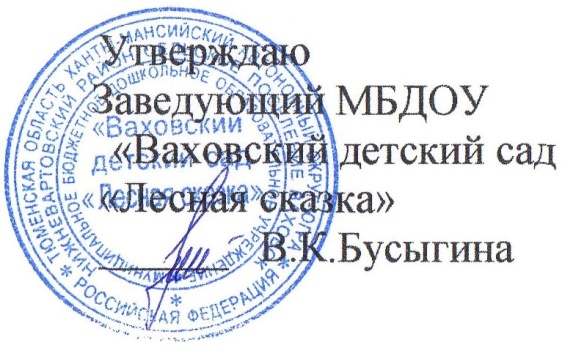 Приказ № 29 от «03» сентября 2018 г. 